מחירון תג לעובדתג בגודל 9*13 ס"מ מקרטון עם למינציה דו צדדית, הדפסה דו"צ ופינות עגולות        כמות 50 יחידות - מחיר 300 ₪         כמות 100 יחידות - מחיר 369 ₪         כמות 150 יחידות - מחיר 438 ₪         כמות 200 יחידות - מחיר 473 ₪         כמות 250 יחידות - מחיר 578 ₪         כמות 300 יחידות - מחיר 653 ₪         כמות 350 יחידות - מחיר 722 ₪         כמות 400 יחידות - מחיר 791 ₪         כמות 450 יחידות - מחיר 867 ₪ 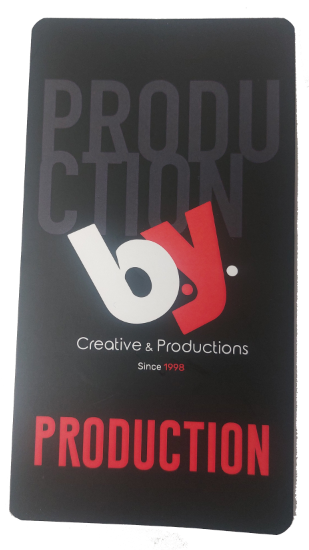         כמות 500 יחידות - מחיר 945 ₪         כמות 600 יחידות - מחיר 1150 ₪         כמות 700 יחידות - מחיר 1326 ₪         כמות 800 יחידות - מחיר 1494 ₪         כמות 900 יחידות - מחיר 1669 ₪         כמות 1000 יחידות - מחיר 1845 ₪ המחירים לא כוללים מע"ממשלוח לכל הארץ 35 ₪ + מעמ, או איסוף מחולוןהנדון: הזמנת עבודה לשרוך ממותגבבקשה לצרף את הקובץ להדפסה ולשלוח במיילתנאי תשלום: כרטיס אשראי / טלפונישם בעל כרטיס האשראי: ___________________________   מס ת"ז _______________				פרטי ומשפחה 			מספר הכרטיס:  _____________________תוקף: ____/____cvv : ___________יש לשלוח למייל : udi.allzol@gmail.comשםטלפוןמיילשם לחשבונית - על שם מי להוציא חשבונית כמות תגיםהערותתאריך האירועכתובת למשלוח( תוספת 35 ₪ + מע"מ )אואיסוף עצמי ( חינם )–הבנאי 21 חולון